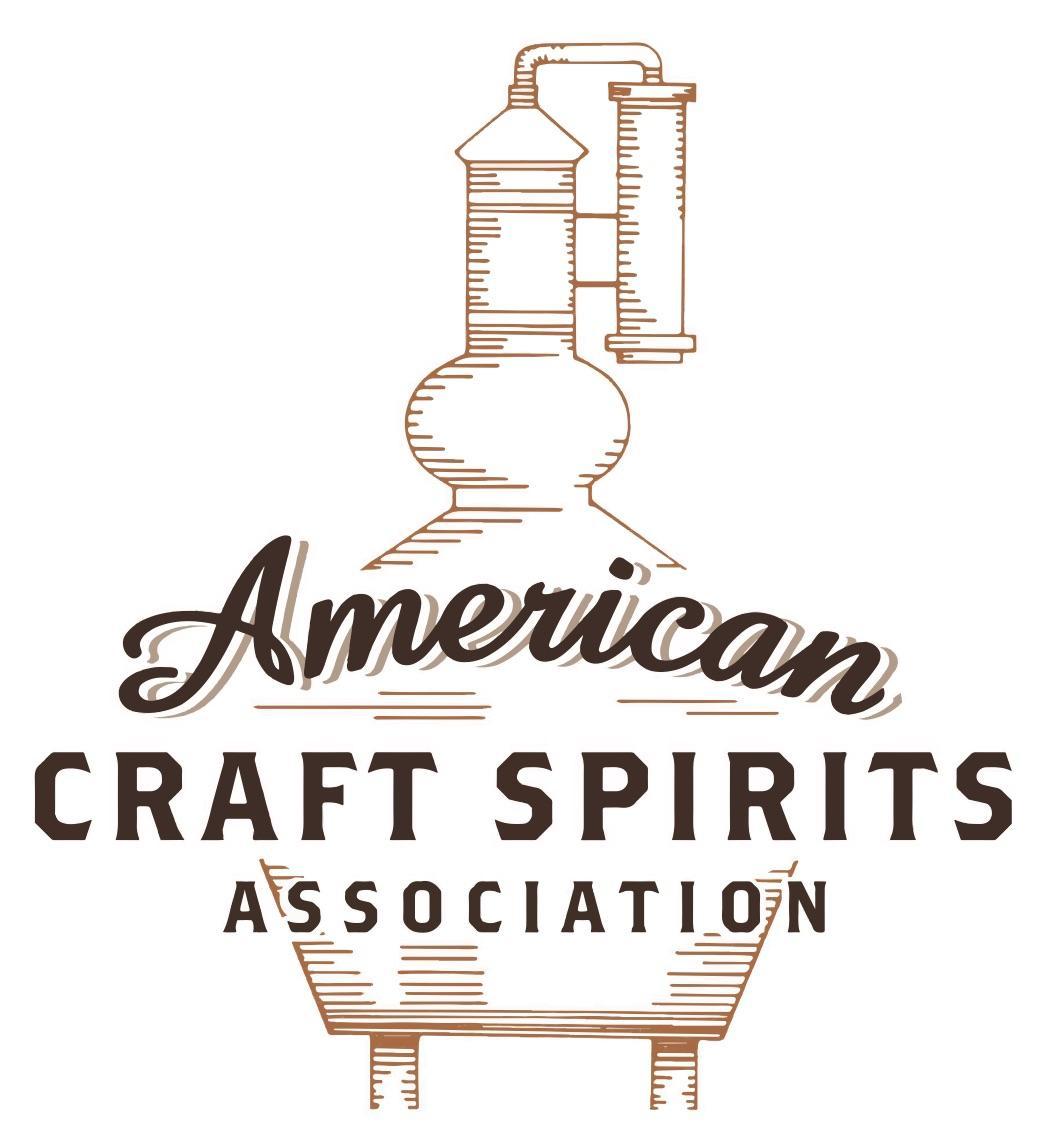 Spirits DtC Shipping GuideThis guide summarizes the direct-to-consumer shipping rules for distilleries in all 50 states and D.C. and also addresses the measures state governments have taken to ease delivery and shipping restrictions during the COVID-19 pandemic. DtC Quick Guide ComparisonNotes: *CA: If passed and signed into law, Senate Bill 620 would allow licensed distilled spirits producers in states other than California and licensed distilled spirits manufacturers or craft distillers in California who obtain distilled spirits direct shipper permits to ship directly to consumers in California*CT: Consumers with appropriate permit may receive alcohol shipments*HI: Consumers with appropriate permit may receive alcohol shipments; If passed and signed into law, Senate Bill 65 would allow licensed distilled spirits manufacturers in Hawaii and in states other than Hawaii who obtain direct shipper permits to ship directly to consumers in Hawaii*IL: If passed and signed into law, Senate Bill 0532 would allow licensed distilled spirits producers in Illinois and in states other than Illinois who obtain distillery shippers’ licenses to ship directly to consumers in Illinois*IA: If passed and signed into law, House File 639 would allow native distilled spirits manufacturers in Iowa and in states other than Iowa who obtain direct shipper permits to ship directly to consumers in Iowa and to consumers in states other than Iowa*ME: If passed and signed into law, Legislative Document 1358 would allow distilleries outside of Maine with current manufacturer licenses and distilleries licensed in Maine who obtain spirits direct shipper licenses to ship directly to consumers in Maine*NJ: (1) If passed and signed into law, Assembly Bill 3167 would allow a craft distillery licensees to ship no more than 9 liters of distilled spirits to a consumer in New Jersey; (2) If passed and signed into law, Senate Bill 3020 would allow craft distillery licensees in New Jersey or in states other than New Jersey to ship no more than 20 liters of distilled spirits to a consumer in New Jersey via common carrier*NV: Licensed individuals can import one gallon per month of spirits for personal use and the out-of-state supplier must pay excise tax*NH: If passed and signed into law, Senate Bill 125 would allow licensed liquor manufacturers who obtain direct to consumer shipping permits from the commission to ship directly to consumers in New Hampshire*NY: Consumer may import up to 90L of liquor per year for personal use without a license; If passed and signed into law, Assembly Bill 3275 would allow licensed liquor manufacturers in states other than New York and licensed distillers and farm distillers in New York to ship no more than thirty-six cases (no more than nine liters per case) of liquor to consumers in New York *PA: Consumer may place a special liquor order and distiller must ship to a PLCB-operated store*RI: Distiller can only ship to customer if order was personally placed by customer at distiller's premises*WA: If passed and signed into law, House Bill 1432 would allow licensed spirits manufacturers in states other than Washington to ship spirits to consumers in Washington*WV: Distilleries, mini-distilleries, or micro-distilleries licensed in West Virginia or a state other than West Virginia who obtain private direct shipper licenses to ship to a consumer in West Virginia, however the shipments must be made to a retail liquor outletKANSASShipment Outbound – Yes, if permitted to do so by outbound state’s law (Kan. Stat. Ann § 41-305(a)).  Shipment Inbound – No, manufacturers can only sell alcohol as explicitly stated in KS statutes and such kind of direct shipment by out-of-state distilleries is not authorized (Kan. Stat. Ann § 41-104). Shipment Intra-state – No, only micro-distillers can sell their spirits on their premises for off-premises consumption (Kan.  Stat. Ann § 41-354(a)(3)).  COVID-19 Measures – COVID measures in KS have allowed microdistilleries to serve sealed beverages curbside only. No delivery or shipping has been allowed. This order was signed on March 18, 2020 and remains in effect until further notice (website visited 7/27/21). Link: https://www.ksrevenue.org/pdf/abccurbsidememo.pdf Citation (shipment) Kansas Statutes Annotated  41-104. Acts with regard to alcoholic liquor prohibited unless allowed by statute; exceptions. No person shall manufacture, bottle, blend, sell, barter, transport, deliver, furnish or possess any alcoholic liquor for beverage purposes, except as specifically provided in this act, the club and drinking establishment act or article 27 of chapter 41 of the Kansas Statutes Annotated, and amendments thereto, except that nothing contained in this act shall prevent: Link: http://www.kslegislature.org/li_2020/b2019_20/statute/041_000_0000_chapter/041_001_0000_article/041_001_0004_section/041_001_0004_k/41-305. Manufacturer’s license; rights of licensee; samples; other. (a) A manufacturer’s license shall allow the manufacture and storage of alcoholic liquor and cereal malt beverage and the sale of alcoholic liquor and cereal malt beverage to distributors and nonbeverage users licensed in this state and to such persons outside this state as permitted by law. (b) A manufacturer’s license also shall allow the serving free of charge on the licensed premises of samples of alcoholic liquor manufactured by the licensee, provided the premises are located in a county where the sale of alcoholic liquor is permitted by law in licensed drinking establishments. Samples shall be served by the licensee, or an employee or agent thereof. No sample shall be served to an individual who is a minor. No individual shall remove all or any portion of a sample from the licensed premises. Nothing in this subsection shall be construed to permit the licensee to sell any alcoholic liquor for consumption on the premises. Link:  http://www.kslegislature.org/li_2020/b2019_20/statute/041_000_0000_chapter/041_003_0000_article/041_003_0005_section/041_003_0005_k/41-354. Microdistillery license; rights of licensee, microdistillery packaging and warehousing facility license; employment restrictions; rules and regulations. (a) A microdistillery license shall allow: (1) The manufacture of not more than 50,000 gallons of spirits per year and the storage thereof; (2) the sale to spirit distributors of spirits, manufactured by the licensee; (3) the sale, on the licensed premises in the original unopened container to consumers for consumption off the licensed premises, of spirits manufactured by the licensee; (c) A microdistillery may sell spirits in the original unopened container to consumers for consumption off the licensed premises at any time between 6 a.m. and 12 midnight on any day. If authorized by subsection (a), a microdistillery may serve samples of spirits and serve and sell spirits and other alcoholic liquor for consumption on the licensed premises at any time when a club or drinking establishment is authorized to serve and sell alcoholic liquor. Link:  http://www.kslegislature.org/li_2020/b2019_20/statute/041_000_0000_chapter/041_003_0000_article/041_003_0054_section/041_003_0054_k/Out-of-State Distilleries Can Ship Into State?Out-of-State Distilleries Can Ship Into State?Out-of-State Distilleries Can Ship Into State?In-State Distilleries Can Ship Within State?In-State Distilleries Can Ship Within State?In-State Distilleries Can Ship Within State?State Yes No State Yes NoAL X AL XAK X AK XAZ X AZ XAR X AR XCA   X* CA   X*CO X CO XCT  X* CT XDE X DE XDC X DC XFL X FL XGA X GA XHI   X* HI   ?*ID X ID XIL   X* IL   X*IN X IN XIA   X* IA   X*KS X KS XKY XKY XLA X LA XME   X* ME   X*MD X MD XMA X MA XMI XMI XMN X MN XMS X MS XMO X MO XMT X MT XNE X NE XNV X* NV XNH X NH   X*NJ   X* NJ   X*NM X NM XNY  X* NY   X*NC X NC XND X ND XOH X OH XOK X OK XOR X OR XPA  X* PA XRI  X* RI XSC X SC XSD X SD XTN X TN XTX X TX XUT X UT XVT X VT XVA X VA XWA   X*WA XWV   X* WV   X*  WI X WI XWY X WY X